Муниципальное бюджетное общеобразовательное учреждение«Средняя общеобразовательная школа с. Амурзет»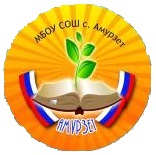 Открытый урок« Обобщение знаний о составе слова. Разбор слова по составу»Подготовила: Осадчук О.В.учитель начальных классовI квалификационной категориис. Амурзет2017-2018 учебный годТема урока: Обобщение знаний о составе слова. Разбор слов по составу.Тип урока: урок закрепления.Основные цели:      Систематизировать и обобщить знания и умения по теме: «Состав слова», оценить их, выявить пробелы для дальнейшей работы , закрепить навыки разбора слова по составу.Развивать самостоятельные навыки учащихся; письменную речь, умения применять правила на письме; развивать орфографическую зоркость, внимание, память, способствовать развитию речи, делать выводы, анализировать.Повторять и закреплять изученные орфограммы.Формирование способов действий по выделению в слове окончания, основы, корня, приставки суффикса.Воспитывать культуру поведения на уроке, воспитывать интерес к родному языку, соблюдение гигиенических норм; прививать внимание, аккуратность.Планируемые результаты.Предметные результаты достижения учащихся:различать и выделять основные части слова, формулировать словообразующую роль каждой части слова, объяснять причины изменения формы слова, конструировать алгоритм разбора слова по составу и использовать его при необходимости.Метапредметные: овладение способностью принимать и сохранять цели и задачи учебной деятельности, поиска средств ее осуществления; приобретение начального опыта применения  знаний для решения учебно-познавательных и учебно-практических задач; умение выполнять разбор слова по составу; проявлять  терпение в учебной деятельности, работать  в парах и самостоятельно,  оценивать  свои умения;  формирование умения понимать причины успеха/неуспеха учебной деятельности и способности конструктивно действовать.Личностные: развитие самостоятельности и личной ответственности за свои поступки; развитие этических чувств, доброжелательности и эмоционально-нравственной отзывчивости, понимания и сопереживания чувствам других людей; развитие навыков сотрудничества со взрослыми и сверстниками в разных социальных ситуациях; формирование установки на безопасный, здоровый образ жизни, наличие мотивации к творческому труду, работе на результат, бережному отношению к материальным и духовным ценностям.Материалы к уроку:Демонстрационный материал: учебник «Русский язык » Канакина.В.П,   интерактивная доска, презентация к уроку, электронное приложение  к учебнику В.П .Канакиной,  В.Г. Горецкого«Русский язык. 3 класс».Раздаточный материал: карточки  для парной работы.Ход урока Организационный момент Актуализация опорных знанийПроверка домашнего задания- Что такое форзац?- Какие группы слов записаны в разделе «Словообразование»?- Что можно сказать о словах, записанных в группах? (Однокоренные)- Как были образованы эти слова?- С помощью каких значимых частей слова образуются однокоренные слова?- Что такое корень?- Что такое приставка?- Что такое суффикс?- Что такое окончание?- Чем основа слова отличается от окончания?2. Орфографическая минутка- Образуйте слова при помощи приставок.- Объясните значение каждого слова.- Как найти в слове приставку?- Какое значение имеет приставка?Ш. Мотивация учебной деятельности. Сообщение темы и задач урока.- Сегодня мы закрепим знания по теме «Состав слова».- Чем же мы будем заниматься? Какие задачи будем решать?(Мы будем разбирать слова по составу, будем образовывать новые слова)- Как вы думаете, зачем нужно учиться образовывать новые слова?IV. Закрепление и осмысление знанийРабота со словарями- Откройте учебник на с. 96 и познакомьтесь со «Страничкой для любознательных»- Что такое словарь? Для чего нужны словари?- С какими словарями вы уже знакомы?- Как часто вы пользуетесь словарями?- Какие словари помещены в конце вашего учебника?- Сегодня мы познакомимся с ещё одним н менее важным словарём – «Словообразовательным словарём».- Рассмотрите словари, которые лежат перед вами.- Чем они отличаются от орфографических словарей?- Чем может помочь словообразовательный словарь?- Посмотрите, как в нем даны слова. Все значимые части слова отделены друг от друга, а первым дается слово, от которого образованы однокоренные слова.- Попробуйте самостоятельно «поместить» слово  в такой словарь. Подберите однокоренные слова к слову лес и запишите так, как записали бы слово в словаре.У детей появляется следующая запись:	Лес 	лес-н-ой                                                                                лес-ок                                                                                лес-ник                                                                                пере-лес-окВыполните упражнение 181 (с. 96) – самостоятельно.Выполнение упражнения 182 (с. 96)– Прочитайте слова парами.- Какие из них являются однокоренными?- Найдите слова-синонимы. Что такое синонимы?- Какая пара слов является омонимами? Что такое омонимы?- Почему слова город –города не являются однокоренными?4. Работа в «Рабочей тетради» (с. 50)Выполнение упражнения 124- Как называются значимые части слова?- Впишите в сетку кроссворда.Выполнение упражнение 125- Рассмотрите схемы. Подберите к ним слова с таким же составом.- Запишите полученные слова.Выполнение упражнения 125- Прочитайте текст. Вставьте пропущенные буквы.- О каком словарном слове идёт речь? Озаглавьте текст.- В каком значении употреблено слово гусеницы?- Назовите слово-омоним к этому слову и объясните его значение.5. Физминутка.V. Обобщение и систематизация знаний1. Разбор слова по составу- Составьте и запишите слова. Разберите их по составу.ПОД,СНЕЖ, И, НИК		А, ВЕРХ, УШКСАД, А, ПО, К		УШК, А, КОРМИТ, СМОТР		Н, КАРТОФЕЛЬ, ЫЙ2.Блиц-турнир- Отвечайте быстро, чётко и безошибочно.Из каких частей состоит слово? (Из корня, основы, приставки, суффикса и окончания)Какая часть самая главная? Почему? (Корень – это обязательная часть слова, которая сохраняется во всех родственных словах)Сто такое корень слова? (Корень – это общая (одинаковая) часть однокоренных слов)Как определить в слове корень? (Нужно подобрать несколько родственных слов, найти у них общую часть. Она и будет корнем)Что такое окончание? (Окончание – это изменяемая часть слова)Как найти окончание в слове? (Необходимо изменить слово. Часть, которая изменяется, и будет окончанием)Для чего служит окончание? (Окончание служит для связи слов в предложении)В каждом ли слове есть окончание? (Нет, не в каждом)Что такое основа слова? (Основа – это всё слово без окончания)Как образуются однокоренные слова? (Однокоренные слова образуются при помощи приставок и суффиксов)Что такое приставка? ( Приставка – это часть слова, которая стоит перед корнем и служит для образования новых слов)Как определить в слове приставку? (Чтобы выделить в слове приставку, нужно определить в слове корень, так как приставка – это часть слова, которая стоит перед корнем. Можно подобрать родственное слово с другой приставкой или родственное слово без приставки)Что такое суффикс? (Суффикс- это часть слова, которая стоит после корня и служит для образования новых слов)Что нужно знать, чтобы правильно выделять суффикс в слове? (Нужно соблюдать порядок разбора слов по составу, потому что если в слове правильно найдено окончание, верно обозначен корень, то можно без труда выделить суффикс)В какой последовательности выполняется разбор по составу? (Окончание, основа, корень, суффикс, приставка)VI. Итог урока.- Чему был посвящен наш урок?- При помощи каких частей образуются однокоренные слова? (Приставки, суффиксы)- Что значит разобрать слово по составу?VII. Рефлексия.Оценивание ответов детей.VIII. Домашнее заданиеСтр. 97 упр. 183